Официальное издание муниципального образования «Олонки»ИНФОРМАЦИОНЫЙ БЮЛЛЕТЕНЬ№8(58) от 31.08.2017 г. с. ОлонкиМУНИЦИПАЛЬНОЕ ОБРАЗОВАНИЕ «ОЛОНКИ»02.08.2017г. №178РОССИЙСКАЯ ФЕДЕРАЦИЯИРКУТСКАЯ ОБЛАСТЬБОХАНСКИЙ РАЙОНМУНИЦИПАЛЬНОЕ ОБРАЗОВАНИЕ «ОЛОНКИ»ДУМАРЕШЕНИЕО ВНЕСЕНИИ ИЗМЕНЕНИЙ В РЕШЕНИЕ ДУМЫ МУНИЦИПАЛЬНОГО ОБРАЗОВАНИЯ «ОЛОНКИ» ОТ 28.12.2016 ГОДА №152 «О БЮДЖЕТЕ МУНИЦИПАЛЬНОГО ОБРАЗОВАНИЯ «ОЛОНКИ» НА 2017 ГОД И ПЛАНОВЫЙ ПЕРИОД»В соответствии с Закон Иркутской области от 21.12. 2016 года №121-ОЗ "Об областном бюджете на 2017 год и на плановый период 2018 и 2019 годов", в редакции от 24.03.2017 года Закон Иркутской области №14-ОЗ, Закон Иркутской области от 05.072017 года №53-ОЗ, на основании государственной программы "Государственная политика в сфере экономического развития Иркутской области 2015-2020гг", государственной программы Иркутской области "Совершенствование механизмов управления экономическим развитием" на 2014 -2018 годы, утвержденной постановлением Правительства Иркутской области 24.10.2013 года N448-пп, постановлением Правительства Иркутской области от 12.04.2017 года №240-пп «Об утверждении Положения о предоставлении и расходовании в 2017 году субсидий из областного бюджета местным бюджетам в целях софинансирования расходных обязательств муниципальных образований Иркутской области на реализацию мероприятий перечня проектов народных инициатив», постановления Правительства Иркутской области от 06.04.2016 года №196-пп «Об утверждении Положения о предоставлении и расходовании субсидий из областного бюджета местным бюджетам в целях софинасирования расходных обязательств муниципальных образований Иркутской области на реализацию первоочередных мероприятий по модернизации объектов теплоснабжения и подготовке к отопительному сезону объектов коммунальной инфраструктуры, находящихся в муниципальной собственности, и о внесении изменений в государственную программу Иркутской области «Развитие жилищно-коммунального хозяйства Иркутской области» на 2014-2018 годы, постановления Правительства Иркутской области от 28.03.2017 года №190-пп «О внесении изменений в отдельные постановления Правительства Иркутской области», в соответствии с Соглашением №47 от 15.03.2017 года «О передаче администрацией муниципального образования «Олонки» осуществления части полномочий администрации муниципального образования «Боханский район» по определению поставщиков (подрядчиков, исполнителей)», решения Думы муниципального образования «Боханский район» от 21.07.2017 года № 143, Дума муниципального образования «Олонки»РЕШИЛА:Внести в решение Думы муниципального образования «Олонки» от 28.12.2016 года №152 «О бюджете муниципального образования «Олонки» на 2017 год и плановый период» следующие изменения:1. Статью 1 решения Думы от 28.12.2016 года №152 «О бюджете МО «Олонки» на 2017 год и плановый период» изложить в следующей редакции:«Статья 1Утвердить основные характеристики бюджета муниципального образования «Олонки» на 2017 год:прогнозируемый общий объем доходов бюджета в сумме 14858,0 тыс. рублей, из них объем межбюджетных трансфертов, получаемых из других бюджетов бюджетной системы Российской Федерации, в сумме 8164,0 тыс. рублей; 2018 год – 9818,0 тыс. рублей, в т.ч. межбюджетные трансферты – 3233,8 тыс. рублей; 2019 год – 10100,0 тыс. рублей, межбюджетные трансферты – 3143,5 тыс. рублей общий объем расходов бюджета в  2017 году составит -  15188,0 тыс. рублей; 2018 год – 10138,0 тыс. рублей, 2019 год -  10440,0 тыс. рублейразмер дефицита бюджета в 2017 году определен в сумме 330,0 тыс. рублей, или 5 % утвержденного общего годового объема доходов бюджета муниципального образования без учета утвержденного объема безвозмездных поступлений, 2018 год – 320,0 тыс. рублей, 2019 год – 340,0 тыс. рублей.»2. Приложение 2,5,6, 7  изложить в новой редакции (прилагаются).3.Настоящее Решение вступает в силу со дня его опубликования (обнародования) в официальном печатном издании муниципального образования «Олонки».Председатель Думы Глава МО «Олонки»С.Н.Нефедьевприложение №1к Решению Думы МО "Олонки" №178 от 02.08.17"О внесении изменений в Решение Думы МО "Олонки" № 152 от 28.12.2016 гприложение №2к решению Думы МО "Олонки" №152 от 28.12.2016"О бюджете МО "Олонки на 2017 год и плановый период"Прогнозируемые доходыбюджета  МО "Олонки" на 2017 год и плановый период. приложение №4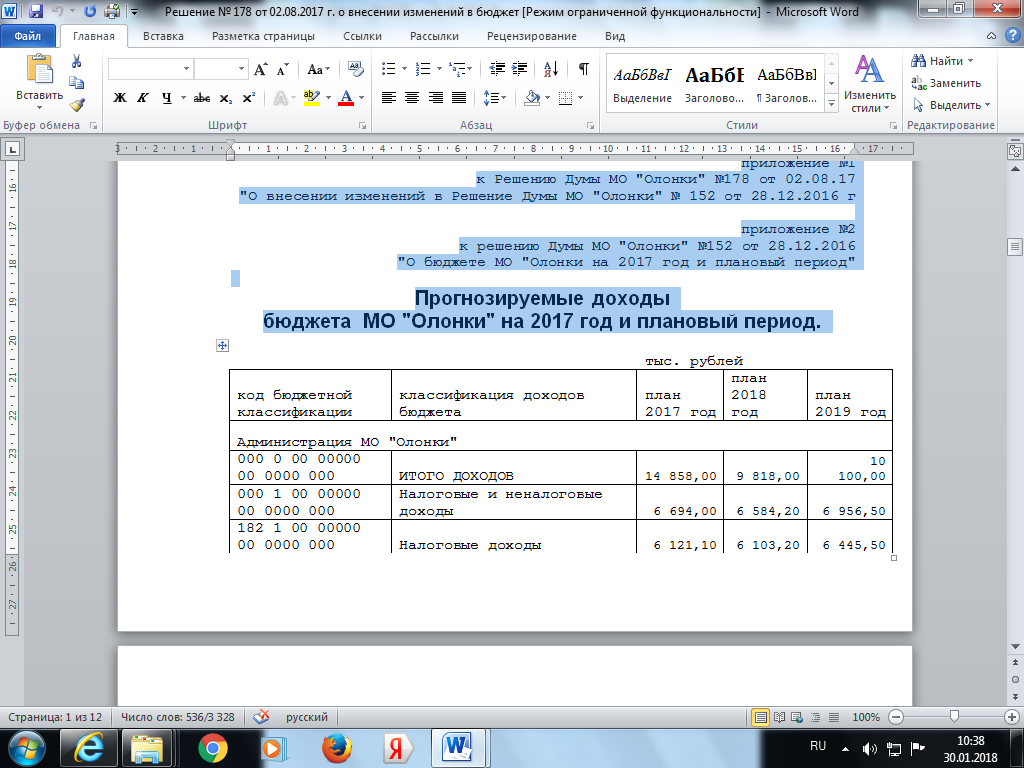 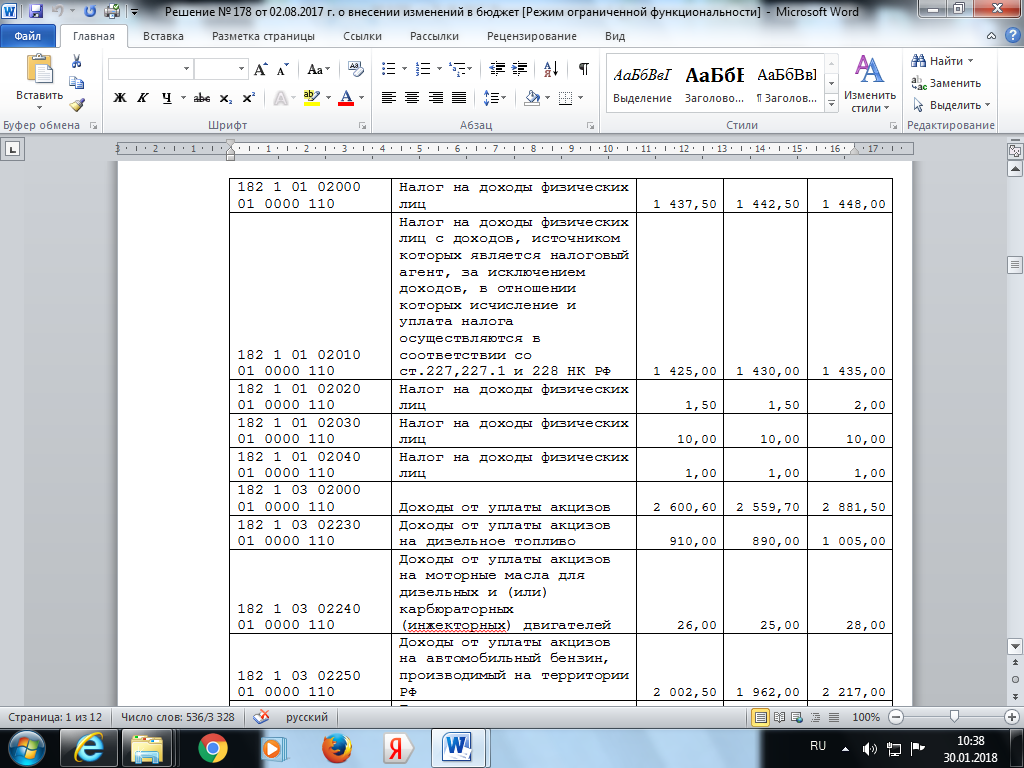 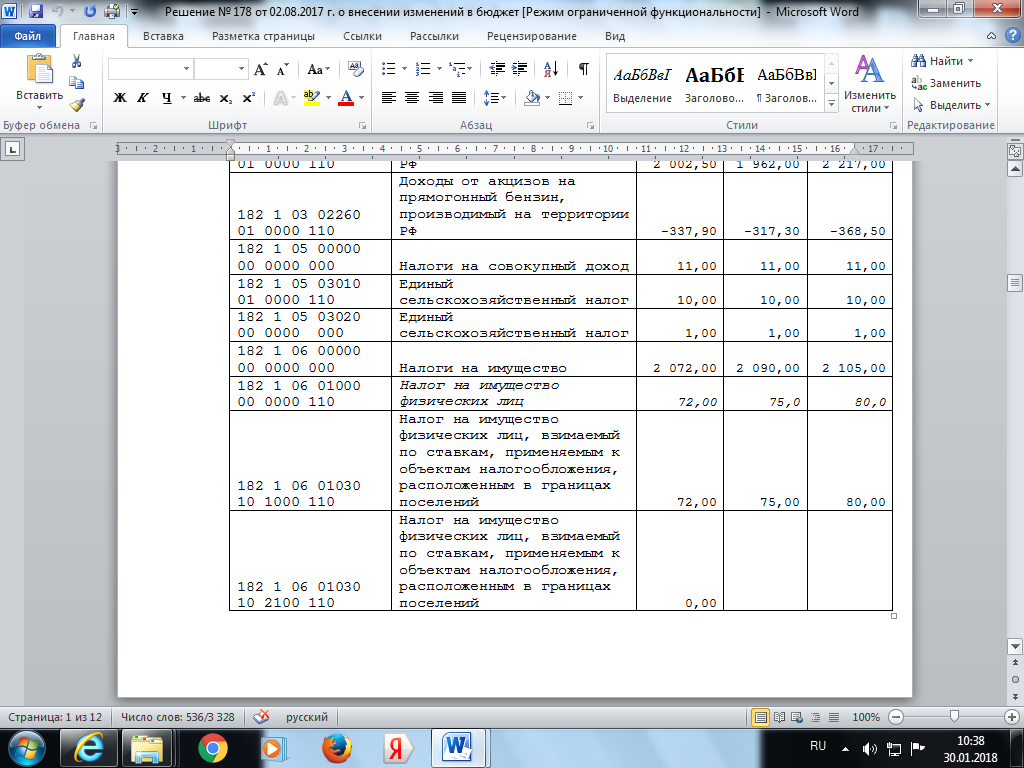 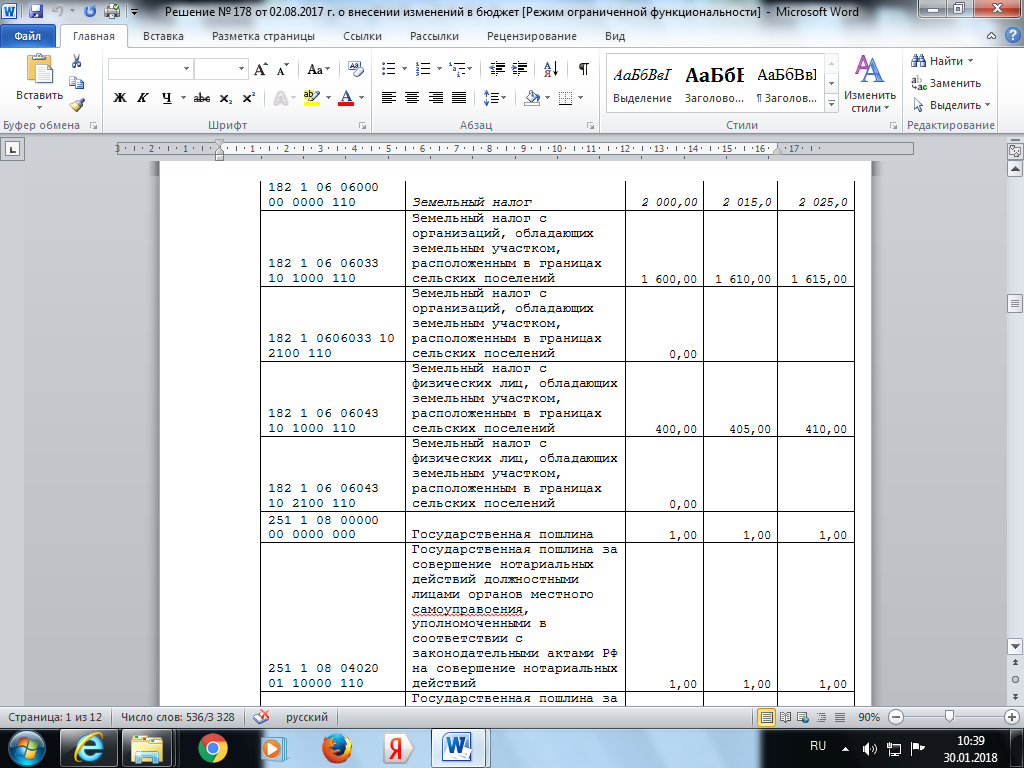 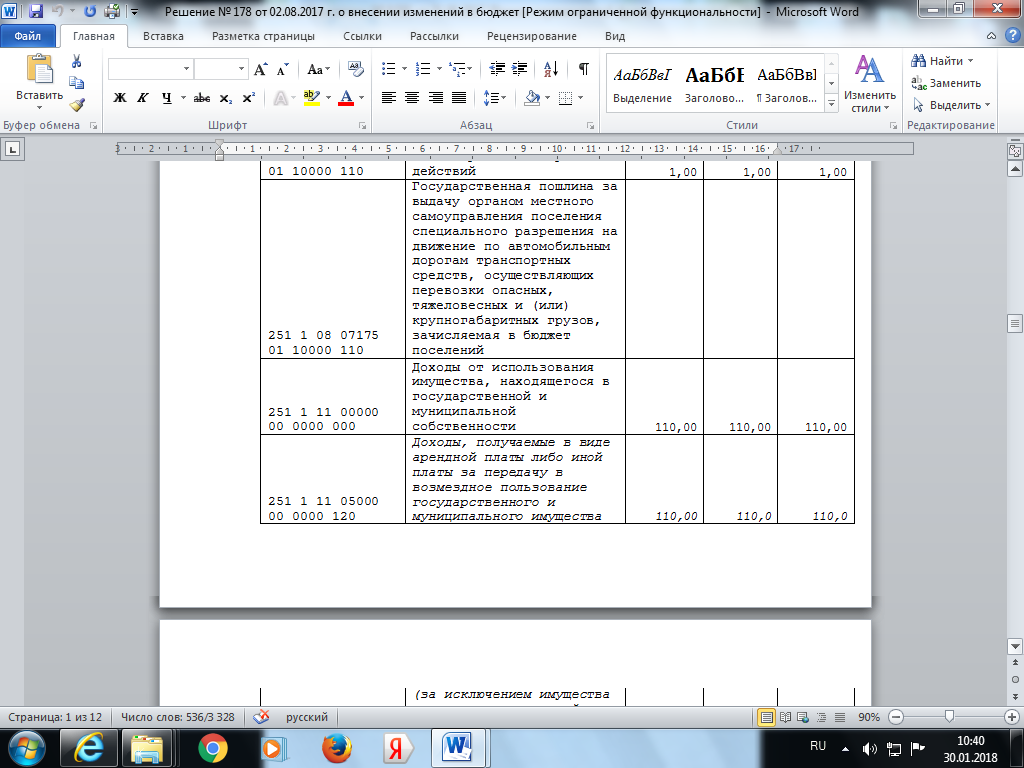 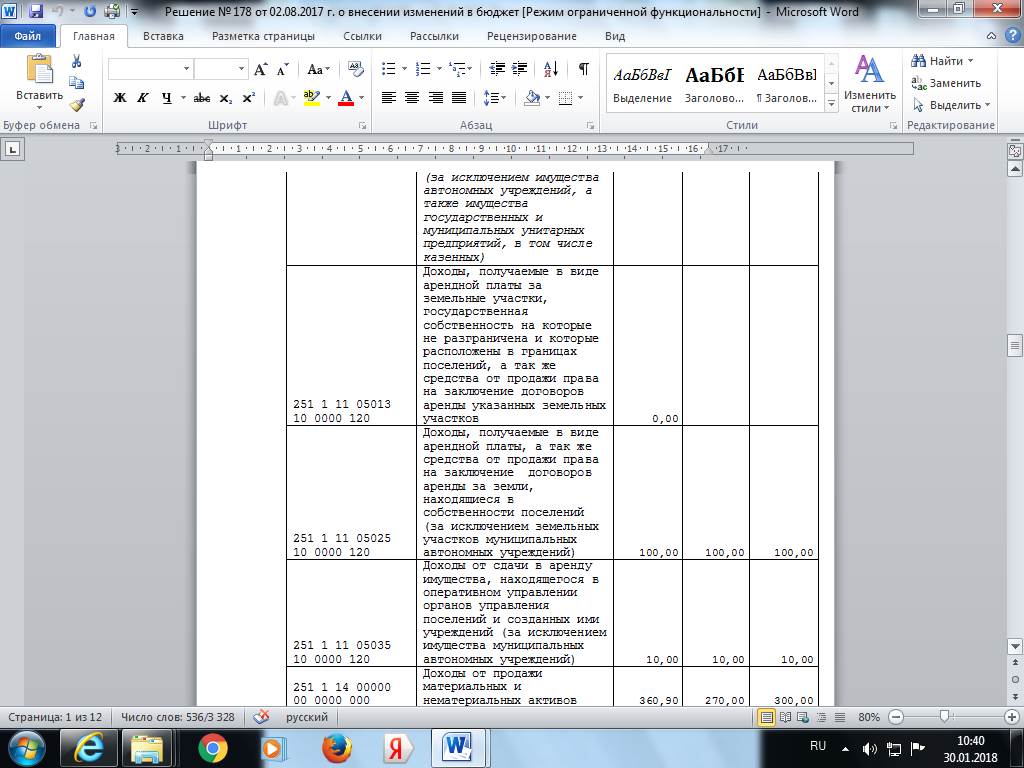 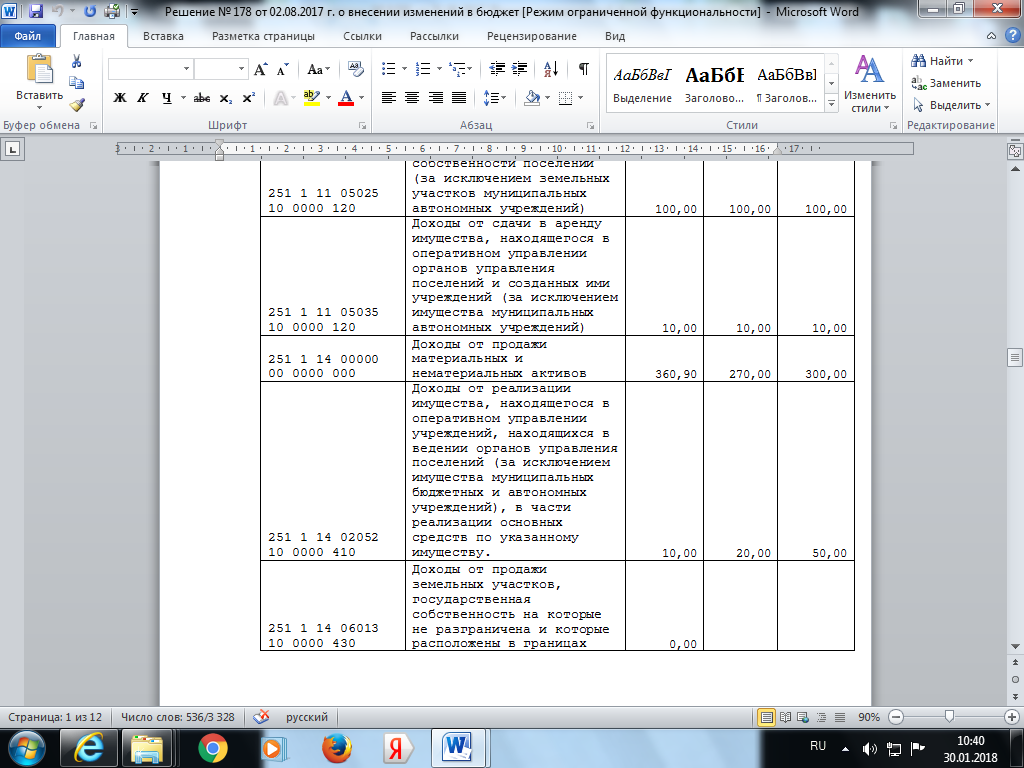 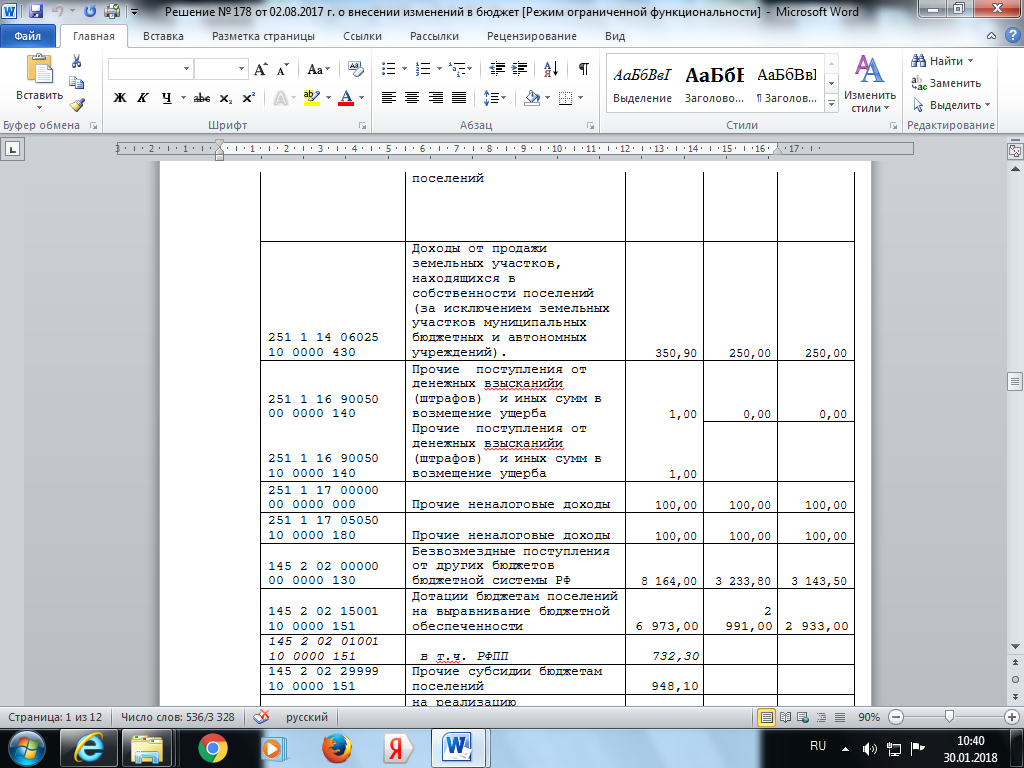 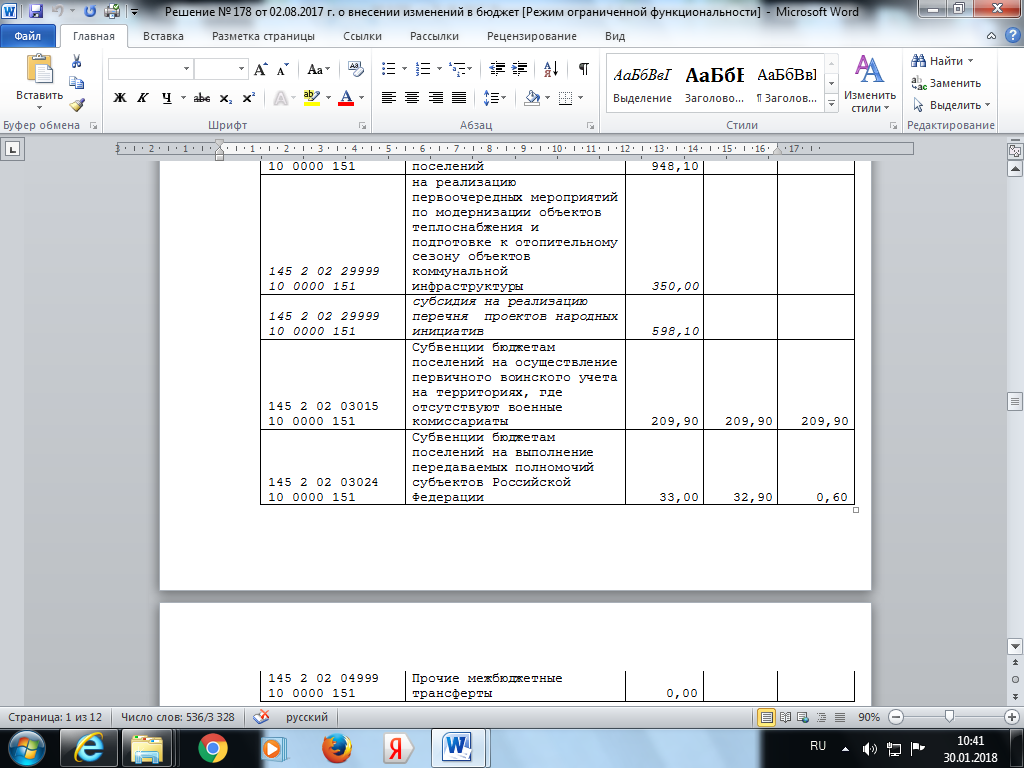 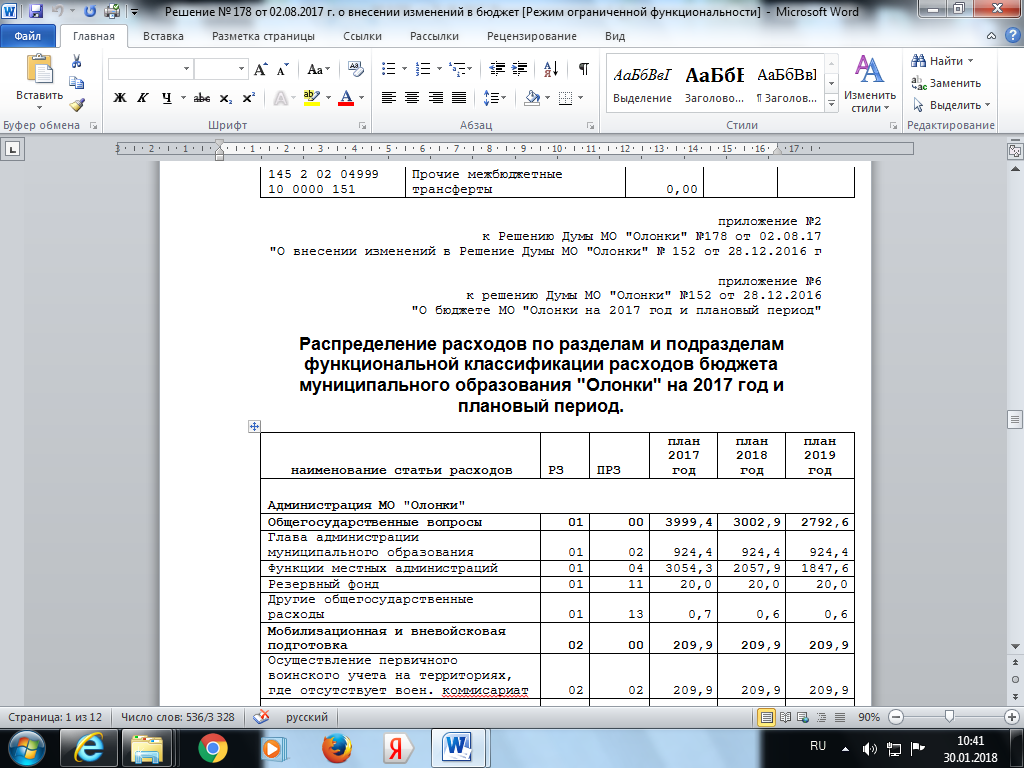 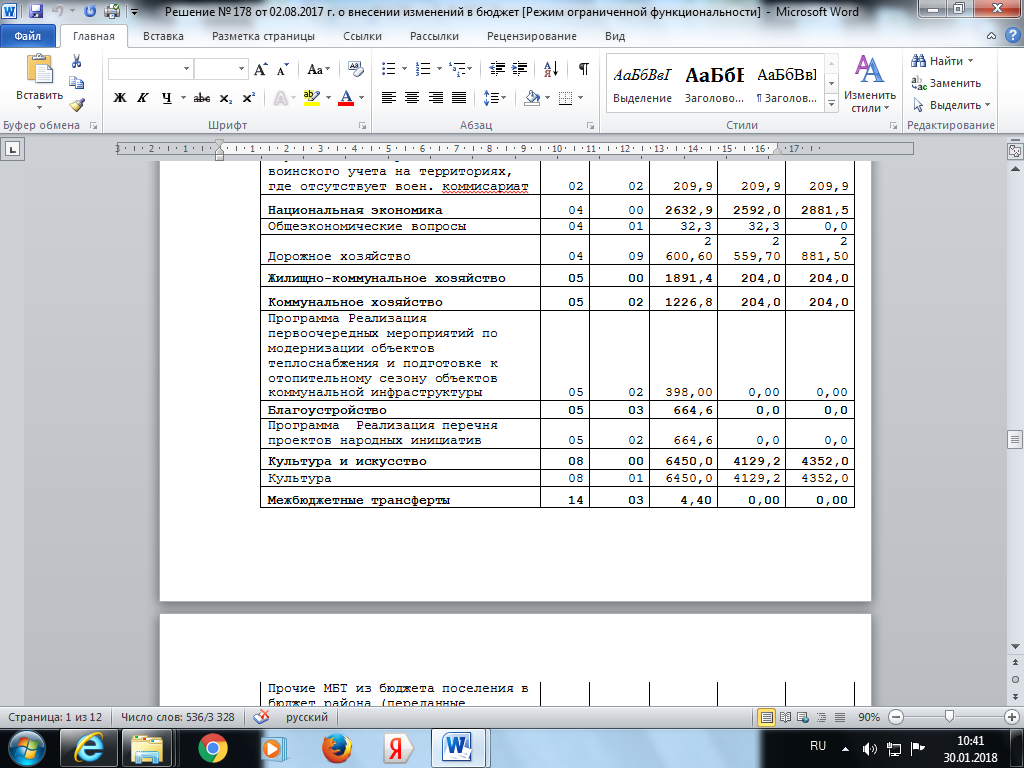 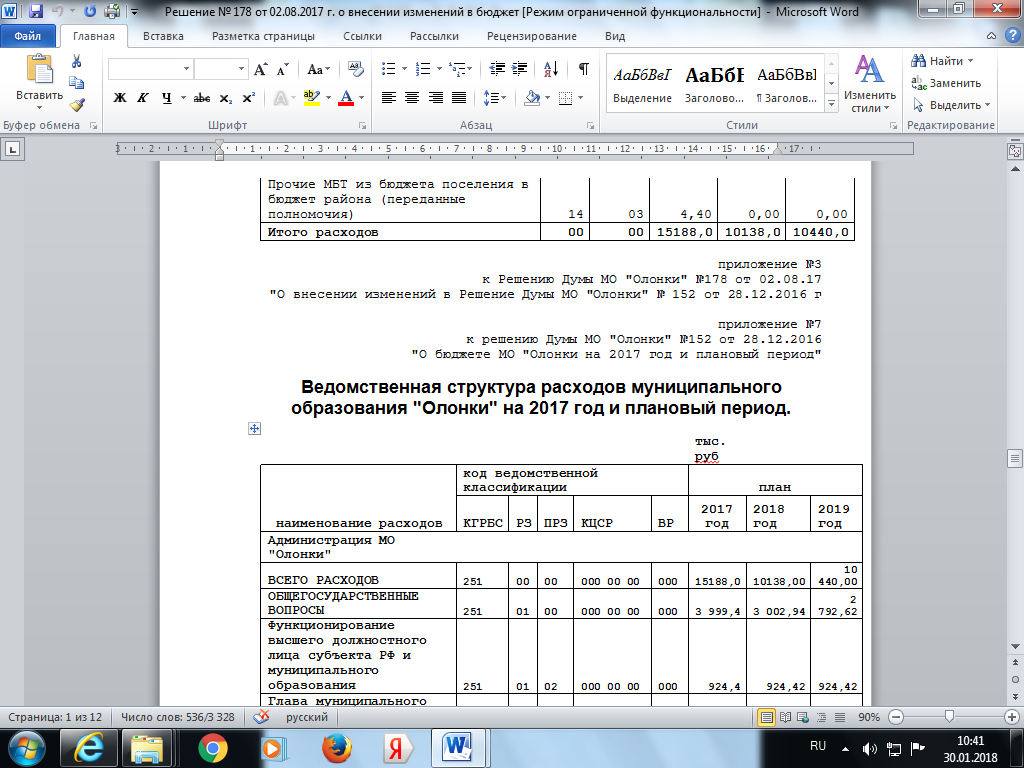 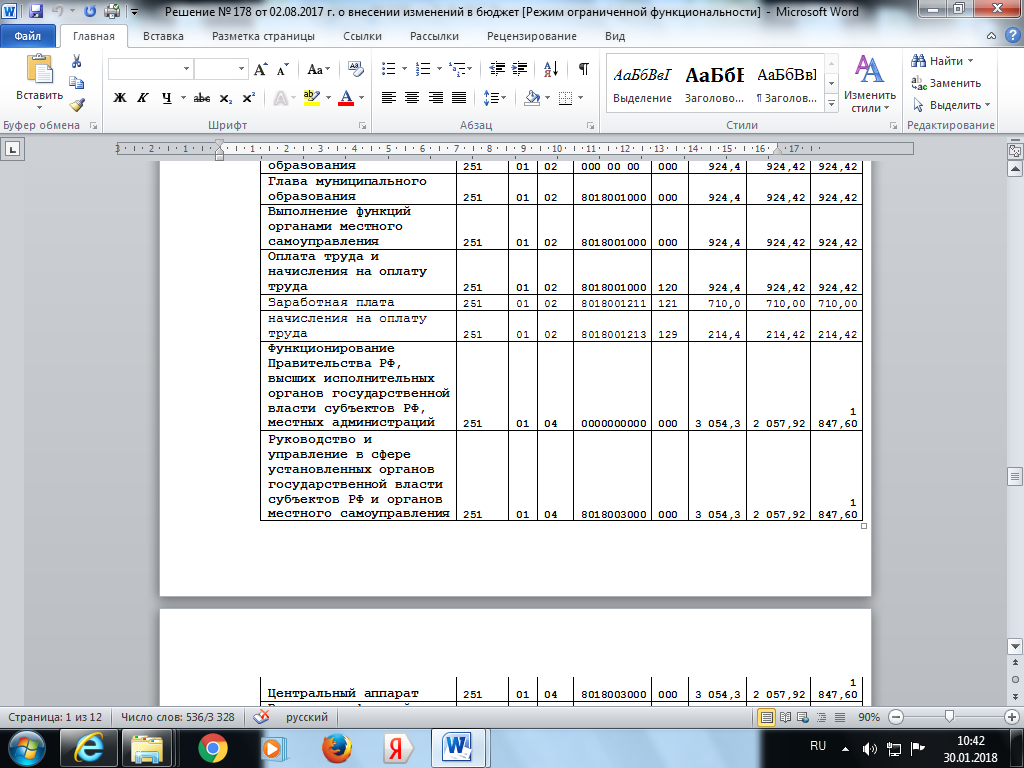 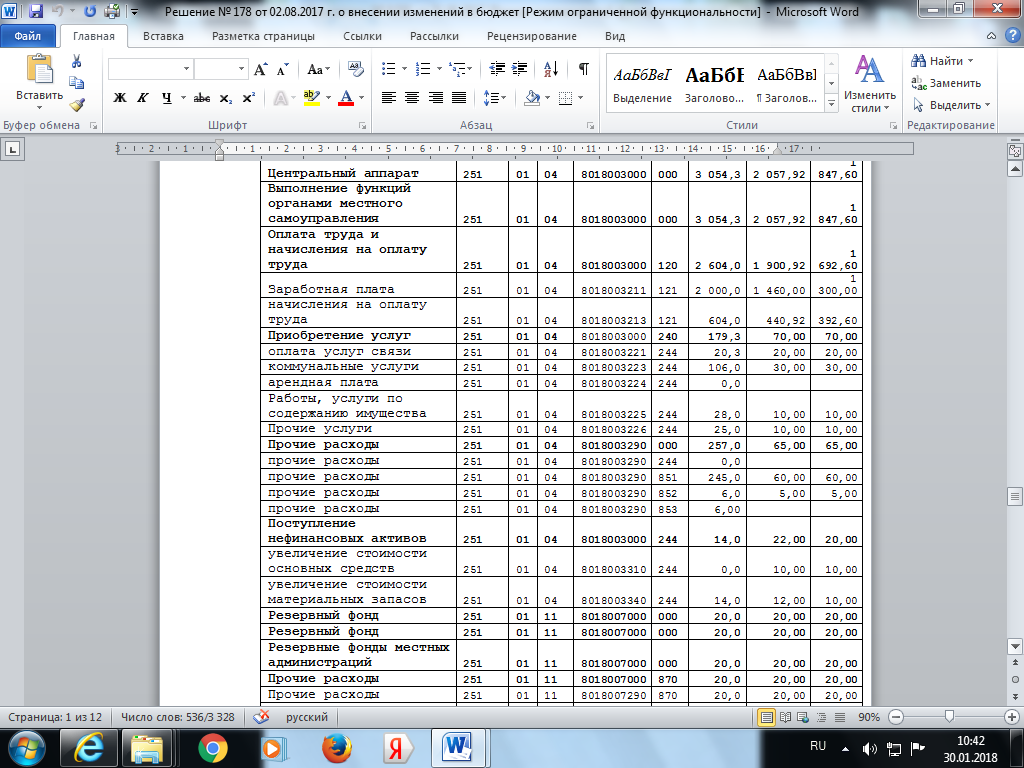 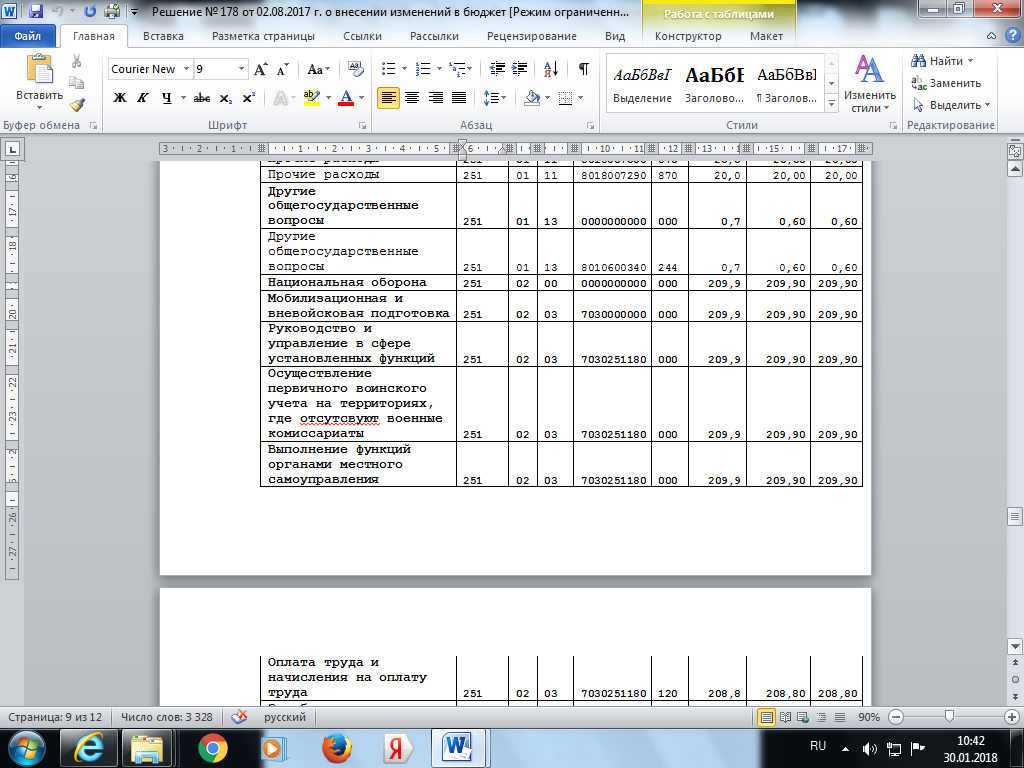 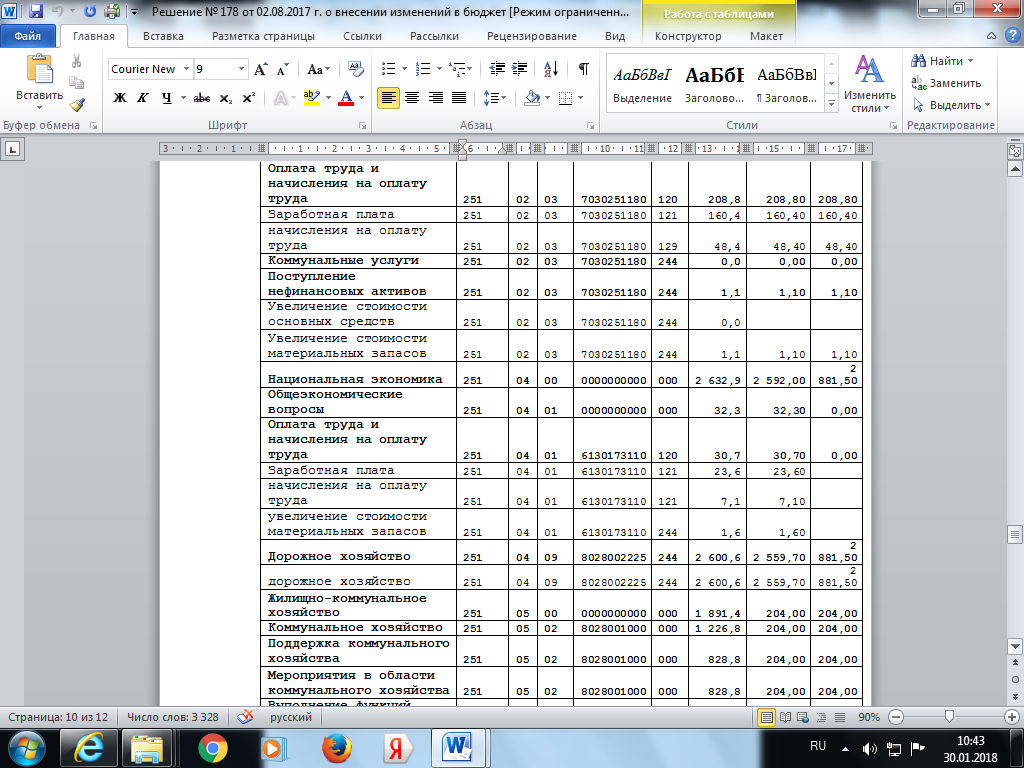 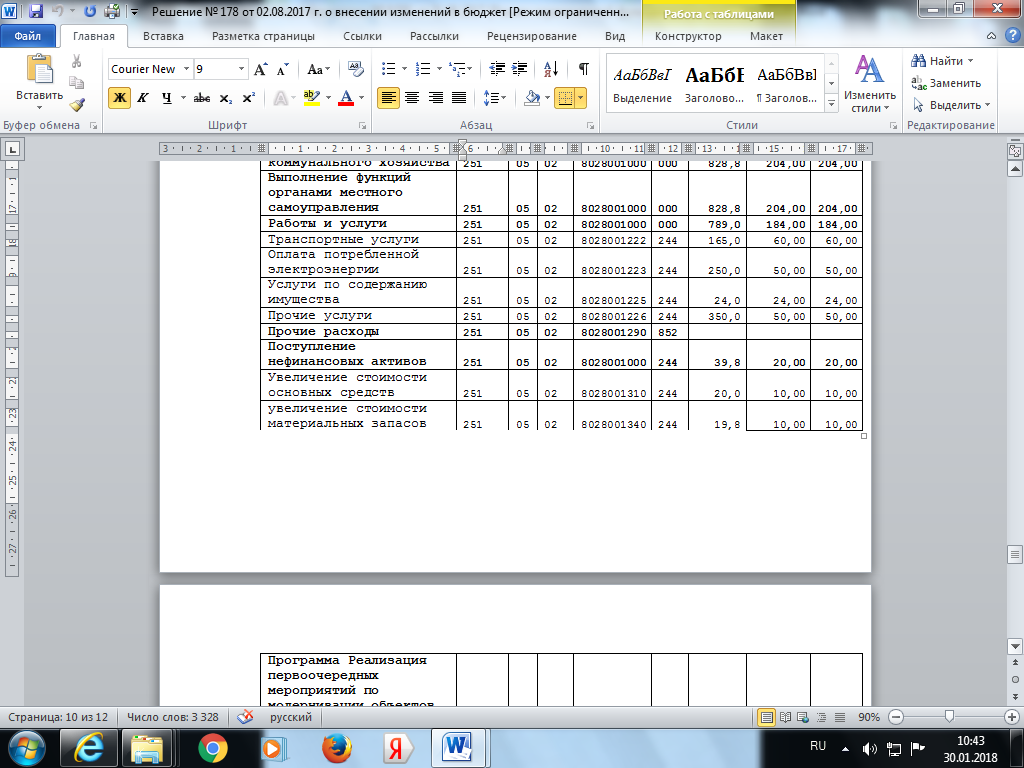 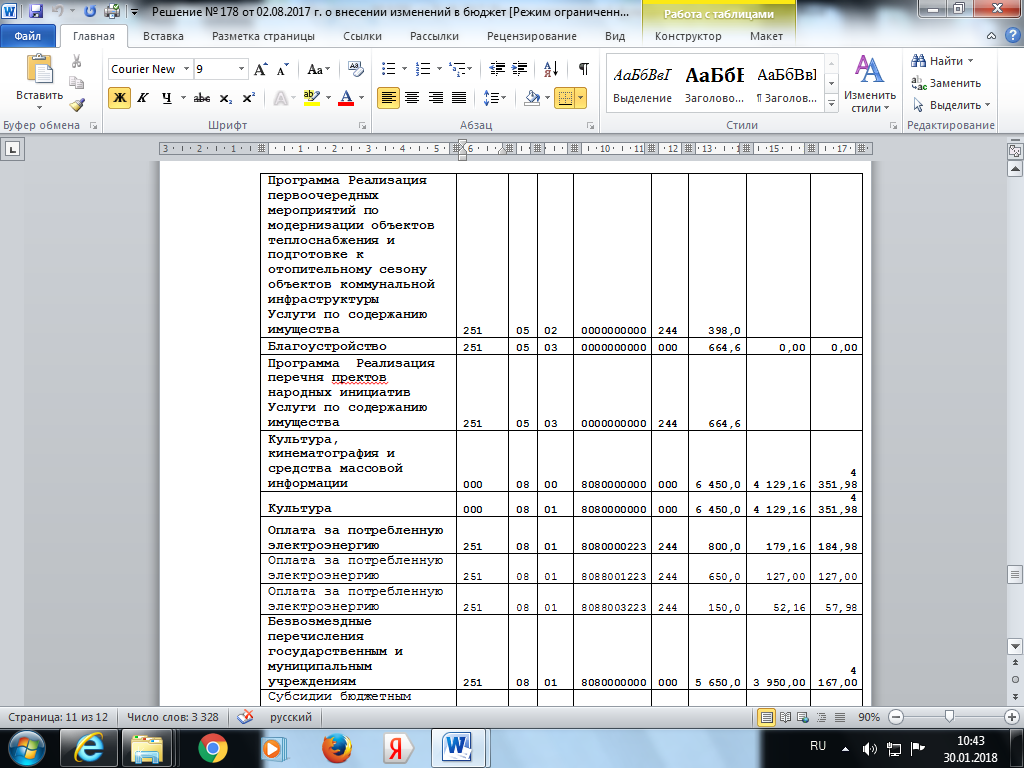 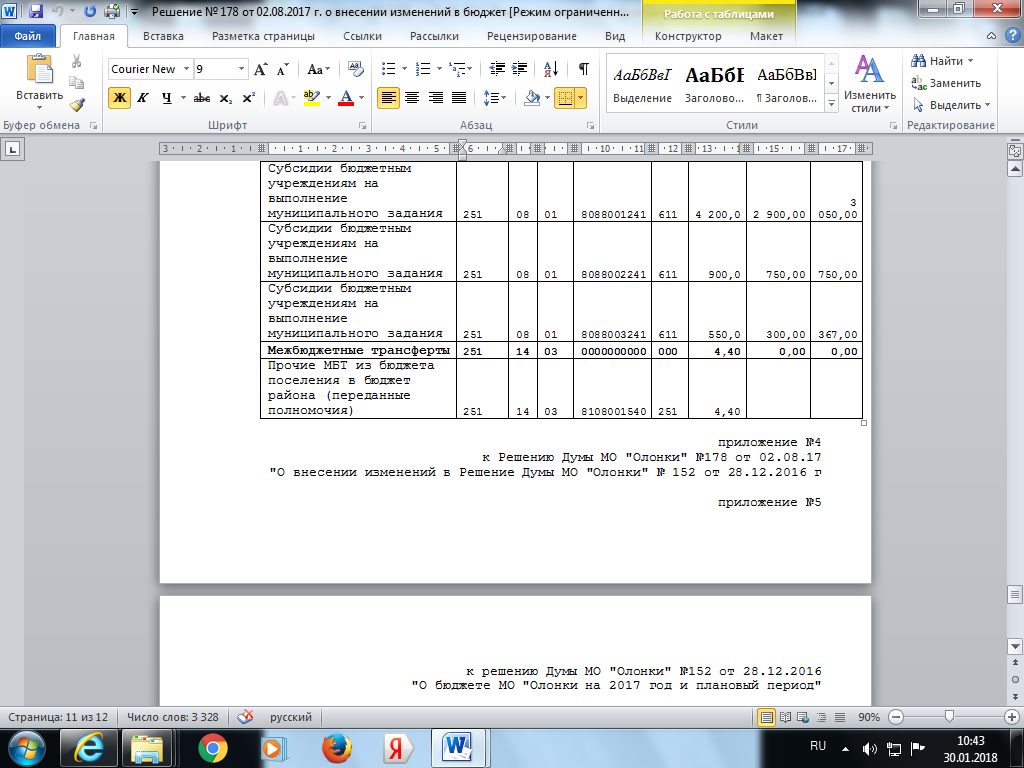 к Решению Думы МО "Олонки" №178 от 02.08.17"О внесении изменений в Решение Думы МО "Олонки" № 152 от 28.12.2016 гприложение №5к решению Думы МО "Олонки" №152 от 28.12.2016"О бюджете МО "Олонки на 2017 год и плановый период"Источники финансирования дефицита бюджета муниципального образования "Олонки" на 2017 год и плановый период год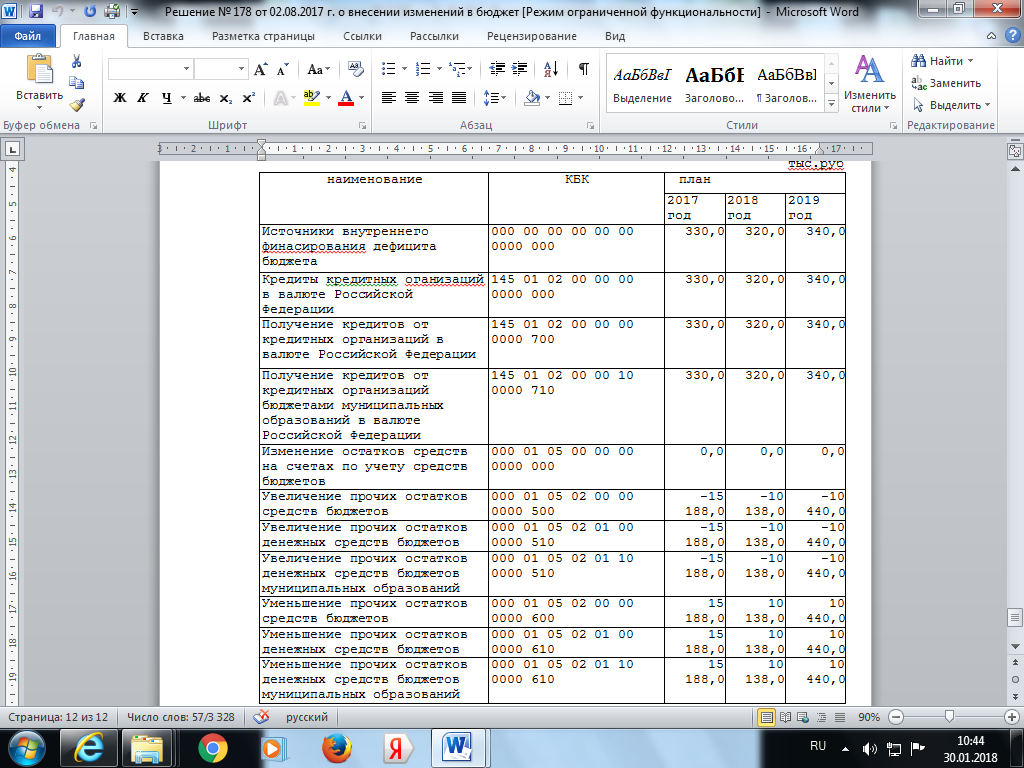 Остатки денежных средств учитываются в источниках финансирования дефицита расходов бюджета по итогам годового отчета об исполнении местного бюджета25.08.2017г. №111/1РОССИЙСКАЯ ФЕДЕРАЦИЯИРКУТСКАЯ ОБЛАСТЬБОХАНСКИЙ РАЙОНМУНИЦИПАЛЬНОЕ ОБРАЗОВАНИЕ «ОЛОНКИ»АДМИНИСТРАЦИЯПОСТАНОВЛЕНИЕОБ ОТМЕНЕ ПОСТАНОВЛЕНИЯ АДМИНИСТРАЦИИ МУНИЦИПАЛЬНОГО ОБРАЗОВАНИЯ «ОЛОНКИ» ОТ 10.03.2017 ГОДА №45 «ОБ УТВЕРЖДЕНИИ ПОРЯДКА ФОРМИРОВАНИЯ, ВЕДЕНИЯ, ОБЯЗАТЕЛЬНОГО ОПУБЛИКОВАНИЯ ПЕРЕЧНЯ ИМУЩЕСТВА МУНИЦИПАЛЬНОГО ОБРАЗОВАНИЯ «ОЛОНКИ», СВОБОДНОГО ОТ ПРАВ ТРЕТЬИХ ЛИЦ (ЗА ИСКЛЮЧЕНИЕМ ИМУЩЕСТВЕННЫХ ПРАВ СУБЪЕКТОВ МАЛОГО И СРЕДНЕГО ПРЕДПРИНИМАТЕЛЬСТВА), ПРЕДУСМОТРЕННОГО ЧАСТЬЮ 4 СТАТЬИ 18 ФЕДЕРАЛЬНОГО ЗАКОНА «О РАЗВИТИИ МАЛОГО И СРЕДНЕГО ПРЕДПРИНИМАТЕЛЬСТВА В РОССИЙСКОЙ ФЕДЕРАЦИИ»В соответствии с Федеральным законом от 06.10.2003 года №131-ФЗ «Об общих принципах организации местного самоуправления в Российской Федерации», руководствуясь Уставом муниципального образования «Олонки»ПОСТАНОВЛЯЮ:1. Отменить постановление администрации муниципального образования «Олонки» от 10.03.2017 года №45 «Об утверждении порядка формирования, ведения, обязательного опубликования перечня имущества муниципального образования «Олонки», свободного от прав третьих лиц (за исключением имущественных прав субъектов малого и среднего предпринимательства), предусмотренного частью 4 статьи 18 Федерального закона «О развитии малого и среднего предпринимательства в Российской Федерации».2. Настоящее постановление подлежит официальному опубликованию на официальном сайте администрации муниципального образования «Олонки» и в информационном бюллетене муниципального образования «Олонки».3. Настоящее постановление вступает в силу со дня подписания.Глава МО «Олонки» С.Н. Нефедьев29.08.2017 г. №112РОССИЙСКАЯ ФЕДЕРАЦИЯИРКУТСКАЯ ОБЛАСТЬБОХАНСКИЙ РАЙОНМУНИЦИПАЛЬНОЕ ОБРАЗОВАНИЕ «ОЛОНКИ»АДМИНИСТРАЦИЯПОСТАНОВЛЕНИЕО ВНЕСЕНИИ ИЗМЕНЕНИЙ И ДОПОЛНЕНИЙ В ПОСТАНОВЛЕНИЕ АДМИНИСТРАЦИИ МУНИЦИПАЛЬНОГО ОБРАЗОВАНИЯ «ОЛОНКИ» ОТ 02.02.2017 г. №25 «ОБ УТВЕРЖДЕНИИ АДМИНИСТРАТИВНОГО РЕГЛАМЕНТА ПРЕДОСТАВЛЕНИЯ МУНИЦИПАЛЬНОЙ УСЛУГИ «РАССМОТРЕНИЕ ХОДАТАЙСТВ ЗАИНТЕРЕСОВАННЫХ ЛИЦ О ПЕРЕВОДЕ ЗЕМЕЛЬ ИЗ ОДНОЙ КАТЕГОРИИ В ДРУГУЮ (ЗЕМЕЛЬНЫХ УЧАСТКОВ), НАХОДЯЩИХСЯ В МУНИЦИПАЛЬНОЙ ИЛИ ЧАСТНОЙ СОБСТВЕННОСТИ, ЗА ИСКЛЮЧЕНИЕМ ЗЕМЕЛЬ СЕЛЬСКОХОЗЯЙСТВЕННОГО НАЗНАЧЕНИЯ В АДМИНИСТРАЦИИ МУНИЦИПАЛЬНОГО ОБРАЗОВАНИЯ «ОЛОНКИ»В целях реализации Федерального закона от 01.12.2014 года №419-ФЗ «О внесении изменений в отдельные законодательные акты Российской Федерации по вопросам социальной защиты инвалидов в связи с ратификацией Конвенции о правах инвалидов», Правил разработки и утверждения административных регламентов предоставления государственных услуг, утвержденных постановлением Правительства Российской Федерации от 16.05.2011 года №373, Федерального закона от 21 декабря 2004 года №172-ФЗ «О переводе земель или земельных  участков из одной категории в другую, руководствуясь ст. 6 Устава муниципального образования «Олонки»ПОСТАНОВЛЯЮ:1. Добавить в раздел 2 административного регламента предоставления муниципальной услуги «Рассмотрение ходатайств заинтересованных лиц о переводе земель из одной категории в другую (земельных участков), находящихся в муниципальной или частной собственности, за исключением земель сельскохозяйственного назначения в администрации муниципального образования «Олонки», утвержденного постановлением администрации муниципального образования «Олонки» от 02.02.2017 года №25 пункт 10.1. в следующей редакции: 1.1.«10.1. Показателями оценки доступности муниципальной услуги являются»: - условия беспрепятственного доступа к объекту (зданию, помещению), в котором она предоставляется, а также для беспрепятственного пользования транспортом, средствами связи и информации;- возможность самостоятельного передвижения по территории, на которой расположены объекты (здания, помещения), а также входа в такие объекты и выхода из них, посадки в транспортное средство и высадки из него, в том числе с использованием кресла-коляски;- сопровождение инвалидов, имеющих стойкие расстройства функции зрения и самостоятельного передвижения; - надлежащее размещение оборудования и носителей информации, необходимых для обеспечения беспрепятственного доступа инвалидов к объектам (зданиям, помещениям), в которых предоставляются услуги, и к услугам с учетом ограничений их жизнедеятельности; - дублирование необходимой для инвалидов звуковой и зрительной информации, а также надписей, знаков и иной текстовой и графической информации знаками, выполненными рельефно-точечным шрифтом Брайля, допуск сурдопереводчика и тифлосурдопереводчика, допуск собаки-проводника на объекты (здания, помещения), в которых предоставляются услуги;- оказание инвалидам помощи в преодолении барьеров, мешающих получению ими услуг наравне с другими лицами.1.2. Пункт 12 изложить в следующей редакции: «Основанием для отказа в предоставлении муниципальной услуги являются: - с ходатайством обратилось ненадлежащее лицо;- к ходатайству приложены документы, состав, форма или содержание которых не соответствует требованиям земельного законодательства;- установления  ограничения или запрета;  - наличия отрицательного заключения государственной экологической экспертизы в случае, если ее проведение предусмотрено федеральными законами;- если земельный участок используется не по назначению согласно правил землепользования и застройки, генерального плана администрации муниципального образования «Олонки»».1.3. Пункт 15 изложить в следующей редакции:«Ходатайство составляется разборчиво, без сокращений, с полным указанием всех прилагаемых к ходатайству документов в письменной форме (образец прилагается). В ходатайстве указывается:- площадь земельного участка.Ходатайство о переводе земель из одной категории в другую оформляется заявителем либо его представителем и подается в подлиннике консультанту по земельным вопросам   администрации муниципального образования «Олонки». При желании заявителем (его представителем) оформляется второй экземпляр ходатайства, на котором делается отметка ответственным лицом о приеме ходатайства.»2. В раздел 3 административного регламента предоставления муниципальной услуги «Рассмотрение ходатайств заинтересованных лиц о переводе земель из одной категории в другую (земельных участков), находящихся в муниципальной или частной собственности, за исключением земель сельскохозяйственного назначения в администрации муниципального образования «Олонки», утвержденного постановлением администрации муниципального образования «Олонки» от 02.02.2017 года №25, внести следующие изменения:2.1. Пункт 19 изложить в следующей редакции:«При принятии комиссией по земельным вопросам администрации муниципального образования «Олонки» положительного решения, глава администрации муниципального образования «Олонки» в течение 1 (одного) рабочего  дня подписывает соответствующее постановление.2.2. Пункт 20 изложить в следующей редакции: «При отрицательном решении,  администрация муниципального образования «Олонки» информирует заявителя об отказе в переводе земель из одной категории в другую,   направляя  в его адрес письменное уведомление либо посредствам телефонной связи в срок не более 7 (семи) рабочих дней с момента принятия решения. Выдача постановления о переводе земельного участка из одной категории в другую или письменного отказа в переводе земельного участка из одной категории в другую осуществляется ответственным лицом администрации муниципального образования «Олонки» в часы приема.2.3. Пункт 21 изложить в следующей редакции: «О принятом решении консультант по земельным вопросам администрации муниципального образования «Олонки»  информирует заявителя путем направления в его адрес письменного уведомления либо посредствам телефонной связи в срок не более 7 (семи) рабочих дней с момента принятия решения. Выдача постановления о переводе земельного участка из одной категории в другую или письменного отказа в переводе земельного участка из одной категории в другую осуществляется ответственным лицом администрации муниципального образования «Олонки» в часы приема.3. В раздел 5 административного регламента предоставления муниципальной услуги «Рассмотрение ходатайств заинтересованных лиц о переводе земель из одной категории в другую (земельных участков), находящихся в муниципальной или частной собственности, за исключением земель сельскохозяйственного назначения в администрации муниципального образования «Олонки», утвержденного постановлением администрации муниципального образования «Олонки» от 02.02.2017 года №25, внести следующие изменения:3.1. Пункт 29 изложить в следующей редакции:«Если в результате обращение признано обоснованным, то принимается решение о предоставлении муниципальной услуги и применении меры дисциплинарной ответственности к ответственному лицу, допустившему нарушения в ходе оформления документов, требований законодательства Российской Федерации, настоящего Административного регламента, повлекшие за собой обращение.Если в ходе рассмотрения обращение признано необоснованным, заявителю направляется сообщение о результате рассмотрения обращения с указанием причин, почему оно признано необоснованным, в котором указывается право заявителя обжаловать решение, принятое администрацией муниципального образования «Олонки». 3.2. Пункт 27 изложить в следующей редакции: «Письменное обращение должно быть рассмотрено в течение 30 (тридцати) календарных дней с даты регистрации обращения заявителя. В случаях, когда для рассмотрения обращений необходимо проведение специальной проверки, направление запроса органам государственной власти, органам местного самоуправления для получения необходимых для рассмотрения обращения документов и материалов, срок рассмотрения обращения  продлевается, но не более чем на 30 (тридцати)  календарных дней, с обязательным извещением об этом заявителя».4. Настоящее постановление опубликовать в сети Интернет и Информационном бюллетене муниципального образования «Олонки».5. Постановление вступает в силу со дня его официального опубликования. 6. Контроль за исполнением настоящего постановления оставляю за собой. Глава МО «Олонки»С. Н. НефедьевУчредитель: администрация МО «Олонки»Редактор: Федурина Н.А.Адрес редакции:669341, с. Олонки, ул. Калинина, д. 5 тел. 8(39538) 92-237Газета  отпечатана в администрации МО «Олонки»  с. Олонки, ул. Калинина, д. 5Тираж 50 экз. номер подписан 31.01.2016 г.